VÉC TƠ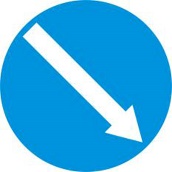 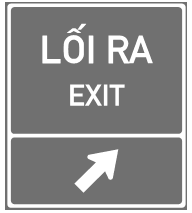 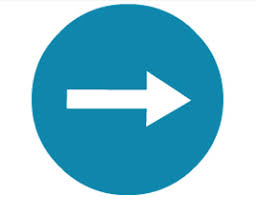 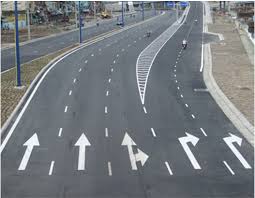  Hãy nhận xét về vị trí các giá của những cặp véc tơ sau: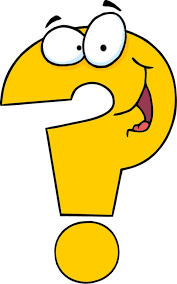  và  …………………………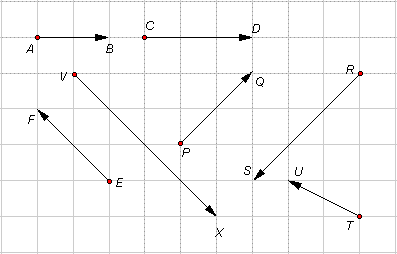  và  ………………………… và  ………………………… và  …………………………. Cho , hãy xác định tất cả các véc tơ có điểm đầu và điểm cuối là các đỉnh của tam giác?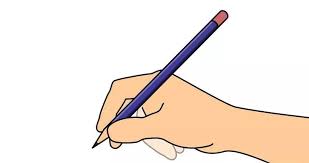 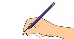 1. Hãy chỉ ra các véc tơ cùng phương trong hình: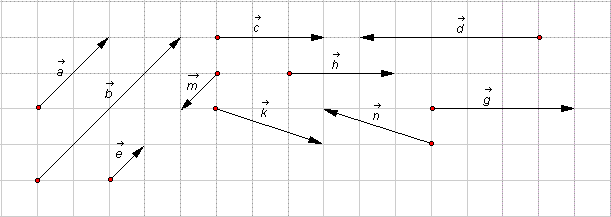 ………………………………………..………………………………………..………………………………………..………………………………………..………………………………………..………………………………………..………………………………………..………………………………………..2. Cho hình bình hành ABCD. 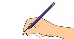 1. Cho hình thoi ABCD . Hãy viết tất cả các cặp véc tơ bằng nhau